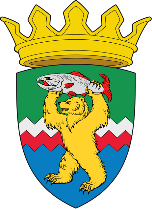 РОССИЙСКАЯ ФЕДЕРАЦИЯКАМЧАТСКИЙ КРАЙЕЛИЗОВСКИЙ МУНИЦИПАЛЬНЫЙ РАЙОНДУМА ЕЛИЗОВСКОГО МУНИЦИПАЛЬНОГО РАЙОНАРЕШЕНИЕ20 августа  2021 г. № 1583	г. Елизово106 (внеочередная) сессия О принятии нормативного правового акта «Порядок принятия решений об учреждении или участии в учреждении хозяйственных обществ, создаваемых с использованием имущества, находящегося в муниципальной собственности Елизовского муниципального района, а также решений о приобретении в муниципальную собственность Елизовского муниципального района акций (долей) хозяйственных обществ»Рассмотрев внесенный Администрацией Елизовского муниципального района проект нормативного правового акта «Порядок принятия решений об учреждении или участии в учреждении хозяйственных обществ, создаваемых с использованием имущества, находящегося в муниципальной собственности Елизовского муниципального района, а также решений о приобретении в муниципальную собственность Елизовского муниципального района акций (долей) хозяйственных обществ», в соответствии с Гражданским кодексом Российской Федерации, Федеральным законом от 06.10.2003 № 131-ФЗ «Об общих принципах организации местного самоуправления в Российской Федерации», Федеральным законом от 26.12.1995 № 208-ФЗ «Об акционерных обществах», Федеральным законом от 08.02.1998 № 14-ФЗ «Об обществах с ограниченной ответственностью», Положением о порядке управления и распоряжения муниципальным имуществом в Елизовском муниципальном районе, руководствуясь Уставом Елизовского муниципального района,Дума Елизовского муниципального районаРЕШИЛА:1. Принять нормативный правовой акт «Порядок принятия решений об учреждении или участии в учреждении хозяйственных обществ, создаваемых с использованием имущества, находящегося в муниципальной собственности Елизовского муниципального района, а также решений о приобретении в муниципальную собственность Елизовского муниципального района акций (долей) хозяйственных обществ».2. Направить нормативный правовой акт, принятый настоящим Решением, Главе Елизовского муниципального района для подписания и опубликования (обнародования) в установленном порядке.3. Настоящее Решение вступает в силу после его принятия.ВРИП Председателя Думы Елизовского муниципального района                                             В.А. ЗавьяловРОССИЙСКАЯ ФЕДЕРАЦИЯКАМЧАТСКИЙ КРАЙЕЛИЗОВСКИЙ МУНИЦИПАЛЬНЫЙ РАЙОНДУМА ЕЛИЗОВСКОГО МУНИЦИПАЛЬНОГО РАЙОНАНОРМАТИВНЫЙ ПРАВОВОЙ АКТПорядок принятия решений об учреждении или участии в учреждении хозяйственных обществ, создаваемых с использованием имущества, находящегося в муниципальной собственности Елизовского муниципального района, а также решении о приобретении в муниципальную собственность Елизовского муниципального района акций (долей) хозяйственных обществПринят Решением Думы Елизовского муниципального района от 20.08.2021  № 15831. Настоящий Порядок регулирует вопросы, связанные с принятием решений об учреждении Елизовским муниципальным районом или участии Елизовского муниципального района в учреждении хозяйственных обществ, создаваемых с использованием имущества, находящегося в муниципальной собственности Елизовского муниципального района, в том числе путем предоставления бюджетных инвестиций юридическим лицам, не являющимся государственными или муниципальными учреждениями и государственными или муниципальными унитарными предприятиями, а также решений о приобретении в муниципальную собственность Елизовского муниципального района акций (долей) хозяйственных обществ.Участие Елизовского муниципального района по вопросам, указанным в абзаце 1 настоящего пункта, осуществляется в пределах бюджетных ассигнований, утвержденных решением о местном бюджете на соответствующий финансовый год и на плановый период, и лимитов бюджетных обязательств, доведенных в установленном порядке для предоставления бюджетных инвестиций, и является расходным обязательством Елизовского муниципального района.2. Настоящий Порядок не распространяется на отношения, связанные с принятием решений о предоставлении бюджетных инвестиций в соответствии с абзацем вторым пункта 1 статьи 80 Бюджетного кодекса Российской Федерации.3. Решения, указанные в пункте 1 настоящего Порядка, принимаются Думой Елизовского муниципального района и оформляются соответствующим правовым актом.4. Решения, указанные в пункте 1 настоящего Порядка, принимаются на основании экономического обоснования, подготовленного Администрацией Елизовского муниципального района.5. Экономическое обоснование, указанное в пункте  4 настоящего Порядка, должно содержать:1) соответствующее приоритетам и целям, определенным в стратегии социально-экономического развития Елизовского муниципального района или программе комплексного социально-экономического развития Елизовского муниципального района (документах стратегического планирования Елизовского муниципального района), муниципальных программах Елизовского муниципального района, целевое назначение и размер средств, предоставляемых из местного бюджета:а) хозяйственному обществу в качестве оплаты приобретаемых акций (долей) и (или) в качестве вклада в уставный капитал хозяйственного общества;б) продавцу акций (долей) хозяйственного общества;2) наименование и иные характеристики имущества, находящегося в муниципальной собственности Елизовского муниципального района, вносимого в уставный капитал акционерного общества или общества с ограниченной ответственностью (в случае неденежной формы оплаты акций/долей);3) обоснование необходимости учреждения Елизовским муниципальным райономили участия Елизовского муниципального района в учреждении хозяйственного общества, приобретения в муниципальную собственность Елизовского муниципального района акций (долей) хозяйственного общества;4) показатели результативности расходования средств местного бюджета (в случае приобретения в муниципальную собственность Елизовского муниципального района акций (долей) хозяйственных обществ);5) проект бизнес-плана (в случае учреждения Елизовским муниципальным районом или участия Елизовского муниципального района в учреждении хозяйственного общества).6. Проект решения Думы Елизовского муниципального района об учреждении Елизовским муниципальным районом или участии Елизовского муниципального района в учреждении хозяйственных обществ, создаваемых с использованием имущества, находящегося в муниципальной собственности Елизовского муниципального района, либо о приобретении в муниципальную собственность Елизовского муниципального района акций (долей) хозяйственных обществ подготавливается Администрацией Елизовского муниципального района в соответствии с Порядком внесения проектов муниципальных правовых актов в Думу Елизовского муниципального района, порядке опубликования (обнародования) и вступления в силу муниципальных правовых актов Думы Елизовского муниципального района (утв. Решением Думы Елизовского муниципального района от 04.10.2011 №144) (с изменениями).7. Решением Думы Елизовского муниципального района, указанным в пункте 6 настоящего Порядка, определяются:1) в случае учреждения Елизовским муниципальным районом или участия Елизовского муниципального района в учреждении хозяйственного общества:а) цель учреждения Елизовским муниципальным районом или участия Елизовского муниципального района в учреждении хозяйственного общества;б) лицо, выступающее от имени Елизовского муниципального района учредителем хозяйственного общества;в) размер средств, вносимых в уставный капитал хозяйственного общества, и (или) наименование и иные характеристики имущества, находящегося в муниципальной собственности Елизовского муниципального района, вносимого в качестве вклада в уставный капитал создаваемого хозяйственного общества;г) поручение Администрации Елизовского муниципального района на осуществление внесения средств в качестве вклада в уставный капитал хозяйственного общества, в том числе по договору о предоставлении бюджетных инвестиций хозяйственному обществу, заключенному в соответствии с требованиями, и (или) поручение провести мероприятия в целях внесения имущества, находящегося в муниципальной собственности Елизовского муниципального района, в уставный капитал создаваемого хозяйственного общества;2) в случае предоставления бюджетных инвестиций юридическим лицам, не являющимся государственными или муниципальными учреждениями и государственными или муниципальными унитарными предприятиями:а) наименование юридического лица, которому предоставляются бюджетные инвестиции, объем и цели предоставления бюджетных инвестиций;б) количество приобретаемых акций (размер доли) хозяйственного общества;в) поручение Администрации Елизовского муниципального района на предоставление бюджетных инвестиций и определение органа Администрации Елизовского муниципального района, уполномоченного выступать в качестве главного распорядителя предоставляемых средств местного бюджета по договору о предоставлении бюджетных инвестиций юридическому лицу, указанному в подпункте «а» настоящего пункта;г) поручение о принятии от имени Елизовского муниципального района акции (доли) хозяйственного общества в муниципальную собственность Елизовского муниципального района;3) при приобретении акций (долей) хозяйственного общества у физических и юридических лиц, за исключением случая, указанного в пункте 2 настоящего пункта:а) наименование (фамилия, имя, отчество (при наличии) лица - продавца акций (долей) хозяйственного общества;б) количество, стоимость (цена) приобретаемых акций (долей) хозяйственного общества;в) поручение Администрации Елизовского муниципального района на приобретение от имени Елизовского муниципального района акции (доли) хозяйственного общества в муниципальную собственность Елизовского муниципального района и определение органа Администрации Елизовского муниципального района на указанные действия;4) иная информация в соответствии с требованиями к содержанию решений, указанных в пункте 1 настоящего Порядка, предусмотренными Федеральным законом от 26.12.1995 № 208-ФЗ «Об акционерных обществах», Федеральным законом от 08.02.1998 № 14-ФЗ «Об обществах с ограниченной ответственностью», иными нормативными правовыми актами Российской Федерации.Глава Елизовского муниципального района                                                                       С.Н. ТюлькинОт 23.08.2021№  222